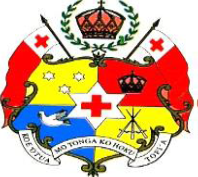  PULE’ANGA  ‘O  TONGAONGOONGO  KE  TUKU  ATU(22 Siulai 2022)“ Tali ‘e he Poate Pule ‘o e SINO’I  PA’ANGA  FAKAVAHA’APULE’ANGA (IMF) ke totongi atu ‘a e US$9.03 Miliona ki Tonga ”Nuku’alofa – Kuo tali ‘e he Poate Pule ‘o e Sino’i Pa’anga Fakavaha’apule’angá (IMF) ‘i he ‘aho 15 ‘o Siulai, 2022 ke totongi atu ‘a e SDR 6.9 miliona (US$9.03 miliona), fakafuofua ko e TOP $21 miliona, ‘i he malumalu ‘o e Fa’unga Ma’u’anga No Vave (RCF).  Na’e pehee ‘e he Minisitā Pa’angá, Hon. Tatafu Moeaki, ‘oku fakafiefia ‘a e vave ko ia ‘o hono tali ‘e he IMF ke fakapa’anga ‘a e hiki ‘i he fakamole ‘a e Pule’anga ‘o Tongá he Ta’u Patiseti 2023, ke fakapa’anga ‘a e ngaahi totongi ki he To e Langá fo’ou mo e Malu’i Faka-sosialé hili ‘a e Pā ‘a e Mo’unga afi Hunga Tonga – Hunga Ha’apai pea mo e mafola ‘a e KOVITI–19 lolotonga ‘a e ‘uluaki kuata ‘o e ta’u 2022.Ko e sino’i pa’anga nō eni ‘oku mātu’aki faka’atu’i mo ma’ama’a ‘a hono ngaahi makatu’ungá, hangē ko e  ‘ikai ha totongi tupu ki hono taa fakafoki; faka’atā ke ‘oua ‘e fai ha totongi fakafoki ‘i he ‘uluaki ta’u ‘e 5 mo e kongá, kae fakahoko pe ‘i he ta’u ‘e 4 mo e konga faka’osi; ‘o fe’unga mo e ta’u ‘e 10 ‘a e lōloa ‘o e taimi ke totongi fakafoki ai.Ko hono tali ‘e he IMF mo e taimi tonú, ko e tokoni lahi ia ki he Pule’angá ke lava lelei ‘a e ngāue langá mo e vave ‘o e fakafoki ki he tu’unga anga maheni ‘o e nofó, tautefito ki si’i ngaahi famili ko ia na’e uesia honau ngaahi nofo’angá.-NGATA-